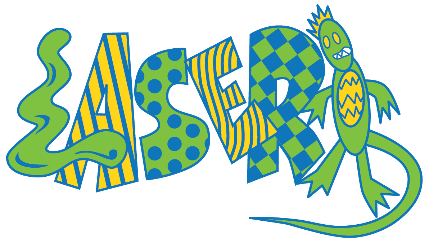 as of August 18th*Please note that some field trips have yet to be confirmed by the venue, therefore, the schedule above is subject to change. We will provide any updates to changes as we get more information. Thank you for understanding!MondayTuesdayWednesdayThursdayFridayWeek 1(6/22 – 6/24)SuperheroLASER ClosedLASER ClosedRavenna ParkEmerald City Pirate BoatsCostume Party (Stay Back)Week 2(6/27 – 7/1)Fantasy & ImaginationMuseum of PopMuseum of FlightMaple Leaf Reservoir ParkMagician at LASER (Stay Back)Coulon BeachWeek 3(7/5 – 7/8)Wildlife AdventureJuly 4thLASER ClosedSeward ParkRemlinger FarmPetting Zoo at LASER(Stay Back)Golden GardensWeek 4(7/11 – 7/15)CookingHomemade Ice Cream(Stay Back)Lincoln ParkOxbow FarmsIce Cream Creation (Stay Back)Juanita BeachWeek 5(7/18 – 7/22)Hot WheelsWheel FunAt Alki Beach  Build Tracks & Race(Stay Back)Carkeek ParkFamily Fun CenterChism Beach ParkWeek 6(7/25 – 7/29)Mad Science/STEMRube Goldberg Machines (Stay Back)Rock Sciences at LASER(Stay Back)Discovery ParkWA Park ArboretumCoulon BeachWeek 7(8/1 – 8/5)Harry PotterHarry Potter Movie: The Sorcerer’s StoneBellevue Botanical Garden and Larson Blueberry farmEdmonds City ParkHarry Potter Costume Party & Handmade Recycled paper (Stay Back)Medina BeachWeek 8(8/8 – 8/12)Master BuilderKidsQuest:Engineering Force with HydraulicsEgg Drop at LASERSt. Edwards ParkModel Car(Stay Back)Kennydale Beach ParkWeek 9(8/15 – 8/19)Splashtacular (Please pack swim gear!)Henry MosesAquatic Center Ballard Locks TourLuther Burbank ParkSeattle AquariumMadrona Beach ParkWeek 10(8/22 – 8/26)Exploring Our Past3rd – 6th : Seattle Underground ToursMadrona Beach(Weather Dependent)Family Fun CenterTime Travel Projects(Stay Back)Paper Jet Launcher(Stay Back)Week 10(8/22 – 8/26)Exploring Our PastK – 2nd :Wing Luke MuseumMadrona Beach(Weather Dependent)Family Fun CenterTime Travel Projects(Stay Back)Paper Jet Launcher(Stay Back)Week 11(8/29 – 8/31)End of Summer BashRockets at LASERCarnival at LASERGames, Games, Games!(Stay Back)LASER ClosedLASER Closed